THÔNG TIN TRỌNG TÀI VIÊNNGUYỄN XUÂN MINHNGUYỄN XUÂN MINH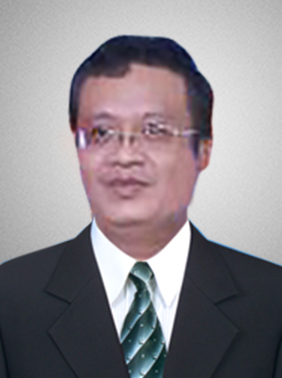 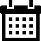 Năm sinh: 1976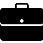 Nghề nghiệp: Giám đốc, Cơ sở II Trường ĐH Ngoại thương tại TPHCM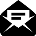 Email: nguyenxuanminh.cs2@ftu.edu.vn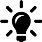 Lĩnh vực hoạt động: Quản lí kinh tế, quản trị doanh nghiệp, luật doanh nghiệp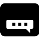 Ngôn ngữ: Tiếng AnhHọc vấnHọc vấn2007Tiến sỹ Kinh tế, quản lý và kế hoạch hóa kinh tế quốc dân, Trường Đại học Kinh tế Thành phố Hồ Chí MinhKinh nghiệmKinh nghiệm11/1998 -12/2007Giảng viên Tiếng Anh, Cơ sở II - Trường Đại học Ngoại thương1/2008 – nayGiảng viên Giao dịch TMQT, Cơ sở II - Trường Đại học Ngoại thương4/2004 - 10/2010Phó Giám đốc Cơ sở II, Cơ sở II - Trường Đại học Ngoại thương10/2010 - 5/2016Phó Giám đốc thường trực Cơ sở II Cơ sở II - Trường Đại học Ngoại thương5/2016 đến nayGiám đốcCơ sở II - Trường Đại học Ngoại thươngChức vụChức vụTrọng tài viên, Trung Tâm Trọng Tài Quốc tế Việt Nam bên cạnh Phòng Thương mại và Công nghiệp Việt Nam (VIAC)Bằng cấp/chứng chỉBằng cấp/chứng chỉ1998Cử nhân Kinh tế đối ngoại, Trường Đại học Ngoại thương – Cơ sở II tại TPHCM1997Cử nhân Tiếng Anh, Trường Đại học Ngoại thương – Cơ sở II tại TPHCM2007Tiến sỹ Kinh tế, quản lý và kế hoạch hóa kinh tế quốc dân, Trường Đại học Kinh tế Thành phố Hồ Chí Minh